Woodlands Primary School Creative Curriculum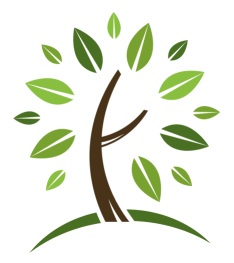 Connector: Home Sweet HomeYear Group: 2Term and cycle: Autumn 1 ATeachingTeachingTeachingTeachingTeachingTeachingTeachingTeachingTeachingLearningLearningLearningSubjectWk1Wk2Wk3Wk3Wk4Wk5Wk5Wk6OutcomeSuccess CriteriaContextEnglish PoetryNarrativeThe Magic Porridge PotNarrativeThe Magic Porridge PotNarrativeThe Magic Porridge PotNarrativeThe Magic Porridge PotReport WritingAbout Queen Victoria compared to Queen ElizabethReport WritingAbout Queen Victoria compared to Queen ElizabethReport WritingAbout Queen Victoria compared to Queen ElizabethStoryDo: Write a story with a familiar settingKnow: The different dimensions that create a storyUnderstand: How models can be used to write our own storyHome LifeMathsSingapore MathsSingapore MathsSingapore MathsSingapore MathsSingapore MathsSingapore MathsSingapore MathsSingapore MathsWord ProblemsDo: Solve a range of one and two step word problemsKnow: The operation to use in relation to the mathematical languageUnderstand: The importance of a logical step by step processVictoriansMathsChp 1 Numbers to 100Chp 1 Numbers to 100Chp 1 Numbers to 100Chp 2 Addition & SubtractionChp 2 Addition & SubtractionChp 2 Addition & SubtractionChp 3 Multiplication of 2,5 and 10Chp 3 Multiplication of 2,5 and 10Word ProblemsDo: Solve a range of one and two step word problemsKnow: The operation to use in relation to the mathematical languageUnderstand: The importance of a logical step by step processVictoriansScienceY2 Animals incl HumansY2 Animals incl HumansY2 Animals incl HumansY2 Animals incl HumansY2 Animals incl HumansY2 Animals incl HumansY2 Animals incl HumansY2 Animals incl HumansLabel DiagramDo: Label a life cycle diagram for a humanKnow: Stages of growth and that offspring grow into adultsUnderstand: The process of reproduction and growthLife CyclesHistoryVictorians -  Home Life, Queen Victoria compared To Queen ElizabethRich and Poor Victorians -  Home Life, Queen Victoria compared To Queen ElizabethRich and Poor Victorians -  Home Life, Queen Victoria compared To Queen ElizabethRich and Poor Victorians -  Home Life, Queen Victoria compared To Queen ElizabethRich and Poor Victorians -  Home Life, Queen Victoria compared To Queen ElizabethRich and Poor Victorians -  Home Life, Queen Victoria compared To Queen ElizabethRich and Poor Victorians -  Home Life, Queen Victoria compared To Queen ElizabethRich and Poor Victorians -  Home Life, Queen Victoria compared To Queen ElizabethRich and Poor Comparison ReportDo: Write a report that compares Victorian rich and poor home lifeKnow: Key facts and information about the Victorian eraUnderstand: Differences between rich and poor in Victorian daily lifeVictoriansComputingWeb Pages – Organise Favourites Web Pages – Organise Favourites Web Pages – Organise Favourites Web Pages – Organise Favourites Web Pages – Organise Favourites Web Pages – Organise Favourites Web Pages – Organise Favourites Web Pages – Organise Favourites List of WebsitesDo: Use a search engine to find appropriate websites and bookmarkKnow: How to ‘favourite’ a website Understand:  How to organise electronic informationVictoriansPSHCENew Beginnings – SEALNew Beginnings – SEALNew Beginnings – SEALNew Beginnings – SEALNew Beginnings – SEALNew Beginnings – SEALNew Beginnings – SEALNew Beginnings – SEALClass RulesDo: Talk about and establish a set of agreed class rulesKnow: What the class rules areUnderstand: Why communities need agreed rulesClass RulesPEGym 1Gym 1Gym 1Gym 1Gym 1Gym 1Gym 1Gym 1Games Challenge DayDo: Play a range of traditional games from an era in the pastKnow: The rules of the traditional gamesUnderstand: How practising techniques improves performanceVictoriansPE Invasion Games Invasion Games Invasion Games Invasion Games Invasion Games Invasion Games Invasion Games Invasion GamesGames Challenge DayDo: Play a range of traditional games from an era in the pastKnow: The rules of the traditional gamesUnderstand: How practising techniques improves performanceVictoriansMusicExploring Sound - Kitchen Past/TodayExploring Sound - Kitchen Past/TodayExploring Sound - Kitchen Past/TodayExploring Sound - Kitchen Past/TodayExploring Sound - Kitchen Past/TodayExploring Sound - Kitchen Past/TodayExploring Sound - Kitchen Past/TodayExploring Sound - Kitchen Past/TodayCompositionDo: Create a simple musical piece including voice and kitchen implementsKnow: Instruments can be created from an everyday objectUnderstand: That small parts combine to create a piece of music on a themeSounds of the KitchenArtPortraits - Mixed Media – Sepia style portraitsPortraits - Mixed Media – Sepia style portraitsPortraits - Mixed Media – Sepia style portraitsPortraits - Mixed Media – Sepia style portraitsPortraits - Mixed Media – Sepia style portraitsPortraits - Mixed Media – Sepia style portraitsPortraits - Mixed Media – Sepia style portraitsPortraits - Mixed Media – Sepia style portraitsPortraitDo: Create a portrait in a particular artist’s styleKnow: Techniques used - charcoal, pastels and inksUnderstand: How different media creates 'old world effects'VictoriansREY2: Why is the Bible important to Christians?Y2: Why is the Bible important to Christians?Y2: Why is the Bible important to Christians?Y2: Why is the Bible important to Christians?Y2: Why is the Bible important to Christians?Y2: Why is the Bible important to Christians?Y2: Why is the Bible important to Christians?Y2: Why is the Bible important to Christians?Citizenship – looking after the worldKnow Bible storiesY2: Do: Retell stories from the Old and New TestamentKnow: The meaning behind each story for ChristiansUnderstand: How the stories impact the lives of Christians.ChristianityChallengeCan you become a Victorian servant for the day?Can you become a Victorian servant for the day?Can you become a Victorian servant for the day?Can you become a Victorian servant for the day?Can you become a Victorian servant for the day?Can you become a Victorian servant for the day?Can you become a Victorian servant for the day?Can you become a Victorian servant for the day?Role PlayDo: Take part in a Victorian experienceKnow: How to act in roleUnderstand:  The way of life of Victorian peopleVictoriansSkills Taught and AppliedKey:S = SkillL = LevelT = TaughtA = Applied1 Speak effectively for different audiences.3 Understand others through talk.10 Develop a range of mental calculation strategies and apply in different contexts.15 Use a range of information sources.22 Contribute to small group and whole class discussions.30 Reflect and critically evaluate their own work.37 Solve problems faced in learning and life.44 Manage own and others feelings appropriately.Cross-Curricular linksMaths, History, ICT,PE, ART, DTQuality TextThe Magic Porridge PotSkills Taught and AppliedKey:S = SkillL = LevelT = TaughtA = Applied1 Speak effectively for different audiences.3 Understand others through talk.10 Develop a range of mental calculation strategies and apply in different contexts.15 Use a range of information sources.22 Contribute to small group and whole class discussions.30 Reflect and critically evaluate their own work.37 Solve problems faced in learning and life.44 Manage own and others feelings appropriately.Discrete Subjects – Elements of RE, PE and MathsDiscrete Subjects – Elements of RE, PE and Maths